Reporte de la Conferencia de Pascua (UBF Ecuador, M. André Kim)UBF Ecuador celebró la conferencia de Pascua en un campamento en Paljatanga llamado `Lugar de Shalom´ cerca de Guayaquil del 7 al 9 de abril. El tema de la convivencia fue “Jesús es mi Cristo”. Hace aproximadamente un mes, orando temprano en la mañana por la Convivencia preparamos la Convivencia. Empezamos a pescar y oramos para que 30 personas pudiesen participar en la Convivencia, pero en el último momento hubo la obra de Satanás. Debido al aumento de la delincuencia en la ciudad de Guayaquil, algunas ovejas que habían estudiado estudio bíblico uno a uno desistieron ir a la Convivencia por la inseguridad y por la oposición de sus padres. Al final asistieron un total de 26 personas, Incluyendo los niños y una bebé. Por la gracias de Dios, estudiamos 4 veces y escuchamos 5 mensajes sobre el poder del evangelio, la confesión de fe, la muerte y la resurrección de Jesús, y la vida como testigos de Jesucristo. En la convivencia todos los participantes pudieron confesar personalmente que Jesús es su Cristo. Además, hubo una obra maravillosa de Dios para expastoras Lady y Pauleth quienes recuperaron la misión en campus universitario, compartiendo su testimonio a través del simposio de los hombres de fe.Agradecemos a Dios por los mensajes poderosos de m. André Kim(Apertura, Ro.1:16-32 con título `El Poder del Evangelio´), p. Luisa Suárez (Principal 1, Mt. 16:13-28 con título `Jesús es Mi Cristo´), p. Paula Angulo (Principal 2, Lc 23:26-56 con título `El Gran valor de la Cruz´), p. Sara de Fuentes(Principal 3, Lc. 24:1-35 con título `Jesús Ha Resucitado´) y m. Dannys Fuentes (Culto, Lc. 24:36-53 con título `Sois Testigos´). Agradecemos también por las pastoras, las hermanas y m. Ana que prepararon y compartieron el simposio de hombres de fe y de los misioneros (Eliseo-p. marcela, Gedeón-h. Liliana, José-p. Lady, Pedro-p. Pauleth, Charles Studd-m. Ana y Pioneros en UBF-p. Ester). Doy gracias por los pastores y hermanos que prepararon teatro, alabanzas y himnos especiales, a pesar de que no teníamos mucho tiempo. Oramos que podamos ser testigos fieles de Jesucristo resucitado, predicando el evangelio con el poder del Espíritu Santo y levantando 12 discípulos y 12 iglesias hogareñas en nuestro ministerio. 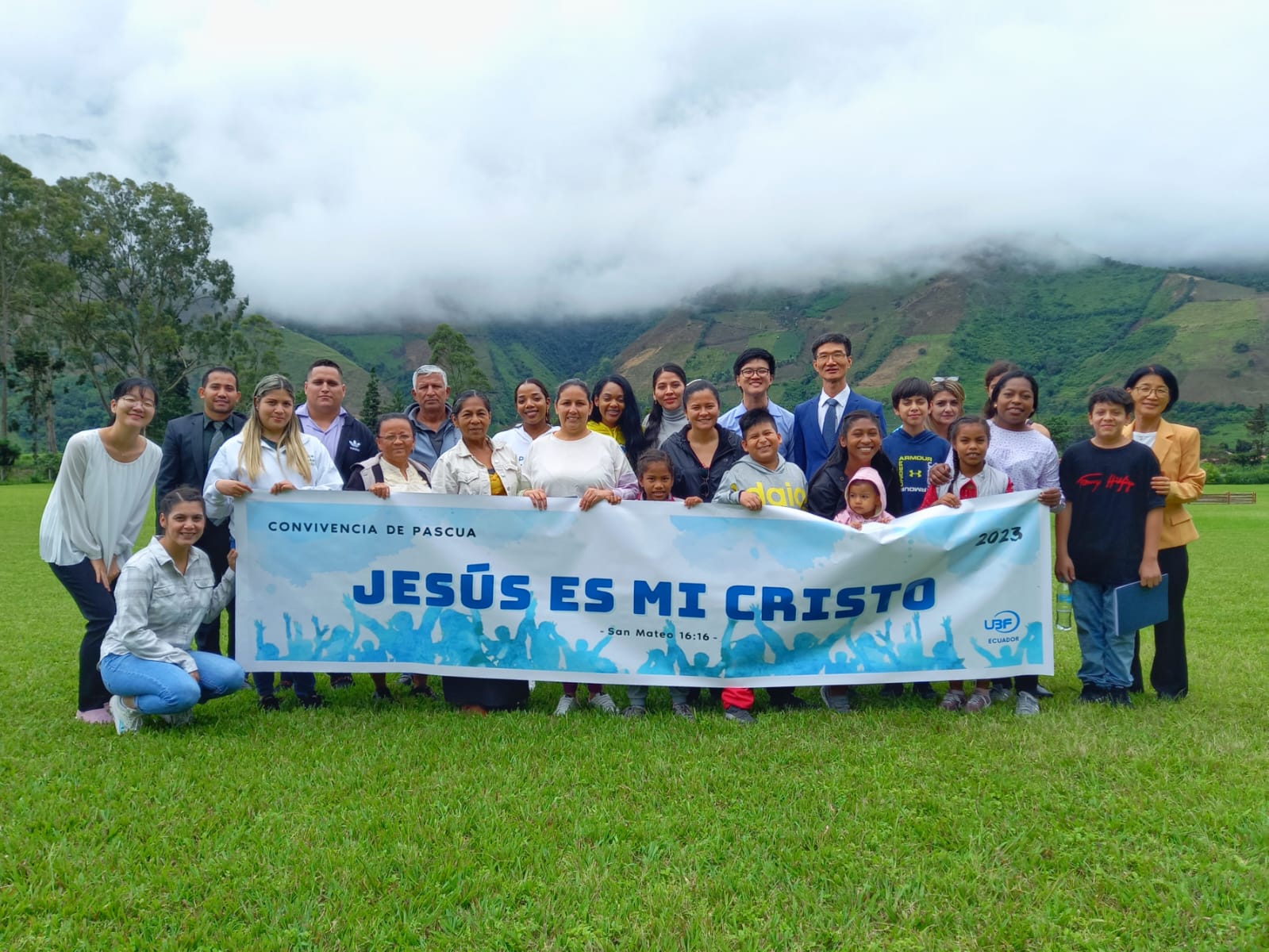 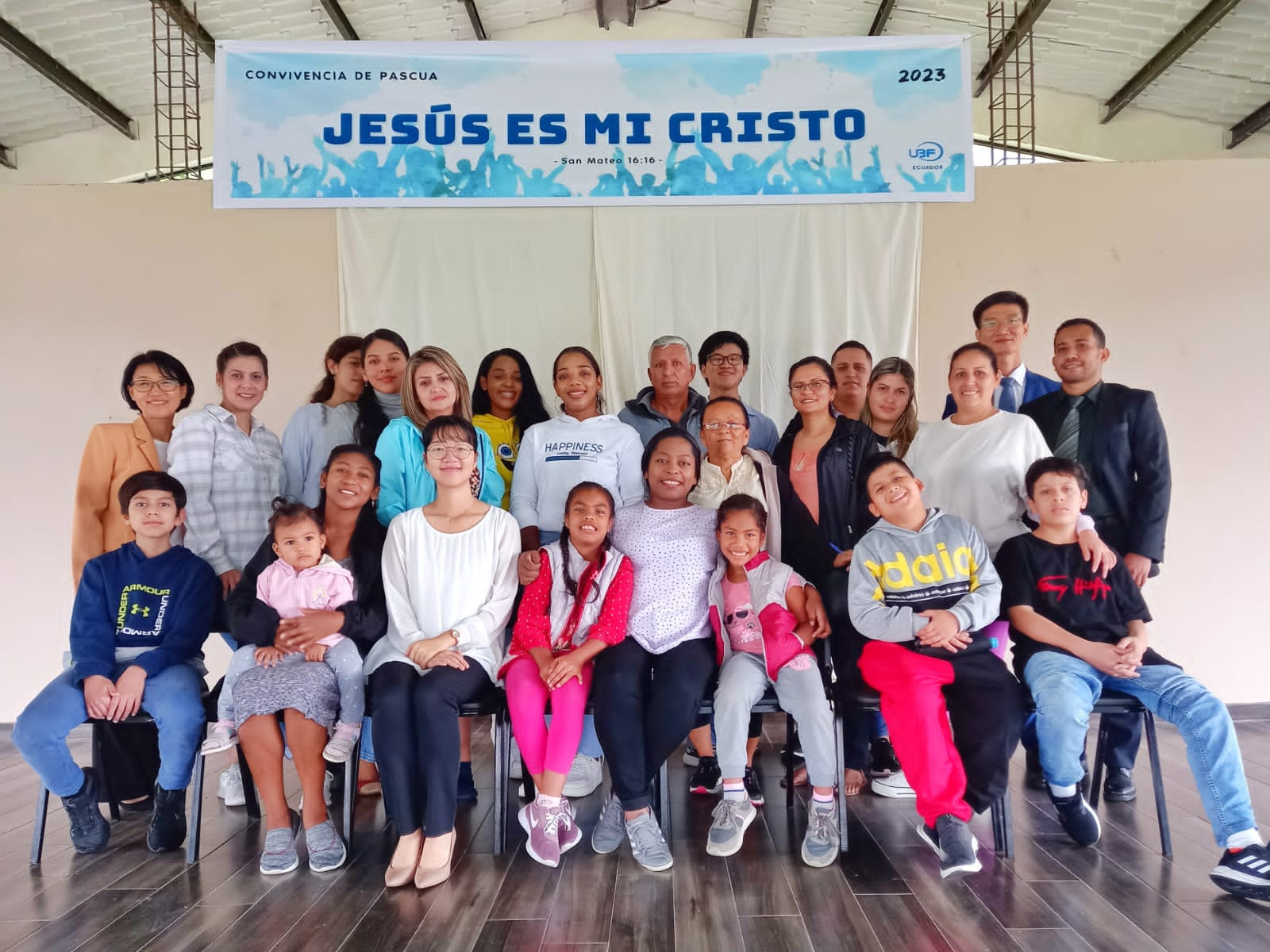 